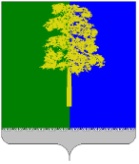 Муниципальное образование Кондинский районХанты-Мансийского автономного округа – ЮгрыГЛАВА КОНДИНСКОГО РАЙОНАПОСТАНОВЛЕНИЕВ целях обсуждения проекта постановления главы Кондинского района                   «О предоставлении разрешения (об отказе в выдаче разрешения) на условно разрешенный вид использования земельного участка и объекта капитального строительства» с участием жителей Кондинского района, на основании обращения                 в комиссию по подготовке Правил землепользования и застройки муниципальных образований городских и сельских поселений Кондинского района начальника управления по природным ресурсам и экологии администрации Кондинского района И.П. Таганцовой по доверенности № 13 от 13 февраля 2023 года по вопросу предоставления разрешения на условно разрешенный вид использования земельного участка, в соответствии с частью 2 статей 39, 40 Градостроительного кодекса Российской Федерации, решениями Думы Кондинского района от 29 октября                    2021 года № 843 «О принятии осуществления части полномочий по решению вопросов местного значения», от 26 апреля 2022 года № 901 «Об утверждении порядка организации и проведения общественных обсуждений или публичных слушаний по вопросам градостроительной деятельности в Кондинском районе», постановляю:1. Назначить общественные обсуждения по проекту постановления главы Кондинского района «О предоставлении разрешения (об отказе в выдаче разрешения) на условно разрешенный вид использования земельного участка и объекта капитального строительства» «спорт» (далее - Проект) (приложение), на земельном участке, расположенном по адресу: ул. Маяковского, д. 12г, пгт. Междуреченский                с 28 августа 2023 года по 18 сентября 2023 года на официальном сайте органов местного самоуправления Кондинского района Ханты-Мансийского автономного округа – Югры в сети «Интернет» в разделе «Общественные обсуждения»                         (далее - официальный информационный портал).2. Организацию проведения общественных обсуждений возложить на управление архитектуры и градостроительства администрации Кондинского района (далее - Управление).3. Управлению в срок до 28 августа 2023 года:3.1. Разместить оповещение (информационное сообщение) о начале общественных обсуждений, Проект и информационные материалы к нему на официальном информационном портале, а также на информационных стендах в соответствии с требованиями статьи 5.1 Градостроительного кодекса Российской Федерации.3.2. Открыть и провести экспозицию Проекта с 28 августа 2023 года                       по 15 сентября 2023 года на официальном информационном портале.4. Консультирование посетителей экспозиции Проекта проводится с 28 августа 2023 года по 15 сентября 2023 года с 08:30 до 12:00, с 13:30 до 18:00, кроме выходных и нерабочих праздничных дней, по телефону: 8(34677)41-868. 5. Предложения, замечания и мнения по Проекту принимаются с 28 августа 2023 года по 15 сентября 2023 года включительно на официальном информационном портале и по адресу электронной почты Управления: uaig@admkonda.ru, а также посредством записи в журнале регистрации участников общественных обсуждений по вопросам градостроительной деятельности.6. Проведение общественных обсуждений осуществляется в соответствии с Порядком организации и проведения общественных обсуждений по вопросам градостроительной деятельности в Кондинском районе, утвержденным решением Думы Кондинского района от 26 апреля 2022 года № 901.7. По результатам проведения общественных обсуждений опубликовать на официальном информационном портале заключение по результатам общественных обсуждений.8. Обнародовать постановление в соответствии с решением Думы Кондинского района от 27 февраля 2017 года № 215 «Об утверждении Порядка опубликования (обнародования) муниципальных правовых актов и другой официальной информации органов местного самоуправления муниципального образования Кондинский район» и разместить на официальном сайте органов местного самоуправления Кондинского района Ханты-Мансийского автономного округа – Югры.9. Контроль за выполнением постановления возложить на заместителя главы района, курирующего вопросы архитектуры и градостроительства.ст/Банк документов/Постановления 2023Приложениек постановлению главы районаот 24.08.2023 № 65-пПРОЕКТМуниципальное образование Кондинский районХанты-Мансийского автономного округа – ЮгрыГЛАВА КОНДИНСКОГО РАЙОНАПОСТАНОВЛЕНИЕО предоставлении разрешения (об отказе в выдаче разрешения) на условно разрешенный вид использования земельного участка или объекта капитального строительстваВ соответствии со статьями 39, 40 Градостроительного кодекса Российской Федерации, решением Думы Кондинского района от 29 октября 2021 года № 843                                  «О принятии осуществления части полномочий по решению вопросов местного значения», решением Думы Кондинского района от 26 апреля 2022 года № 901                «Об утверждении порядка организации и проведения общественных обсуждений или публичных слушаний по вопросам градостроительной деятельности в Кондинском районе», на основании заключения о результатах общественных обсуждений Комиссии по подготовке Правил землепользования и застройки муниципальных образований городских и сельских поселений Кондинского района                                        от _________ 2023 года № _____, постановляю: 1. Предоставить разрешение (отказать в выдаче разрешения) на условно разрешенный вид использования земельного участка «спорт», расположенного по адресу: ул. Маяковского, д. 12г, пгт. Междуреченский.2. Обнародовать постановление в соответствии с решением Думы Кондинского района от 27 февраля 2017 года № 215 «Об утверждении Порядка опубликования (обнародования) муниципальных правовых актов и другой официальной информации органов местного самоуправления муниципального образования Кондинский район» и разместить на официальном сайте органов местного самоуправления Кондинского района Ханты-Мансийского автономного округа – Югры.3. Контроль за выполнением постановления возложить на заместителя главы района, курирующего вопросы архитектуры и градостроительства.от 24 августа 2023 года№ 65-ппгт. МеждуреченскийО назначении общественных обсужденийпо предоставлению разрешения на условно разрешенный вид использования земельного участка и объекта капитального строительстваГлава районаА.А. Мухинот                                2023 года№ пгт. МеждуреченскийГлава районаА.А. Мухин